Муниципальное бюджетное общеобразовательное учреждение «Троицкая средняя школа»ПРОТОКОЛШкольного этапа Всероссийских спортивных соревнований школьников «Президентские состязания» ШАХМАТЫ3 - 4 классы (юноши и девушки)06 марта 2021 г.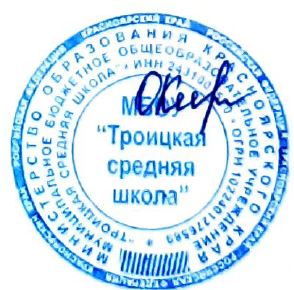 Директор                                                             ______________	                                        Каракулева Ольга Владимировна                                                                               подпись           	                          (Ф.И.О)№ п/пФамилия, имяКлассОчкиМестоЮношиЮношиЮношиЮношиЮноши1.Баженов Андрей Алексеевич41212.Рыхликов Степан Константинович41123.Мальцев Елизар Васильевич 41034.Маргаев Арсений Александрович39.545.Шефер Никита Андреевич36.556.Вишневецкий Анатолий Александрович3467.Дутлов Николай Александрович337ДевушкиДевушкиДевушкиДевушкиДевушки8.Бурнашева Василина Демьяновна4919.Вишневецкая Вероника Дмитриевна49210.Перминова Олеся Евгеньевна47.5411.Кирякова Виктория Васильевна38312.Нигматуллина Айгуль Ильдусовна33.5513.Кирюшкина Виктория Владимировна33614.Бутина Алина Владимировна17